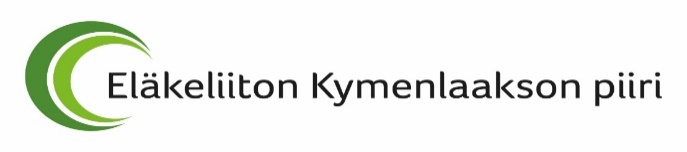 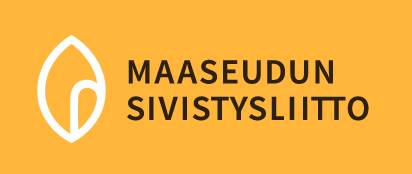 Järjestöpäivät, Eläkeliiton Etelä-Savon, Karjalan ja Kymenlaakson piirit22.9. – 23.9.2020Paikka: Ravintola Orilammen MajaVoikoskentie 138 HillosensalmiOhjelma22.9.2020  9.30        Tulokahvi10.00        Järjestöpäivien avaus                  Kymenlaakson piirin puheenjohtaja Tuovi Koivusaari 10.15        Käytännön asiat                            tmj. Oiva Tammi10.30          Piirien kuulumiset                             Piirien puheenjohtajat: Arvo Levänen Etelä-Savo Pekka                                                                                   Haimila Karjala ja Tuovi Koivusaari Kymenlaakso.11.00        Eläkeliiton ajankohtaiset asiat          Puheenjohtaja Raimo Ikonen11.30        Liittohallituksen kuulumiset              puheenjohtaja Raimo Ikonen, Liittovaltuuston pj.                                                                                  Arto Levänen ja Liittohallituksen jäsen Tuovi Koivusaari.12.00        Lounas13.00        Liittokokous 2021 Tampere             Järjestösihteeri Kirsi Mustakallio14.00        Kahvit14.30        Jäsenrekisteri                                      Kirsi Mustakallio15.30        Toiminnan kehittäminen                   Kirsi Mustakallio!7.00        Ensimmäisen päivän päätös             Oiva Tammi                 Päivällinen                 Illan vietto tanssia23.9.202008.00        Aamiainen09.30       Turvallisuus luento/keskustelu         Ylikonstaapeli Sanna Aattola 11.30      Huoneiden luovutus12.00       Lounas13.00       Viestintä                                                Kirsi Mustakallio 14.00       Kuntavaalit 2021                                  Kirsi Mustakallio14.20       Päivien päätös                                      Tuovi Koivusaari14.30        Lähtökahvit Päivien hinta on 120.00 €/hlö. Sisältää 3x ruokailu, 3x kahvit ja yöpymisen sekä tilavuokran.Päiväosallistujien hinta on 75.00 €/kaksipäivää ja yksipäivä 22.9 55.00 €. ja 23.9 20.00 €. Ilmoittautumiset yhdistyksittäinpiirien toiminnanjohtajille 2.9.2020 mennessä.Eläkeliitto Kymenlaakson piirin hallitus